Тема: П.П.Бажов "Серебряное копытце"Место темы в структуре учебного курса: третий урок по теме П.П.Бажов “Серебряное копытце”.Цель урока: создать условия для общего восприятия литературного жанра сказа через художественное произведение П.П. Бажова “Серебряное копытце”Задачи урока:Обучающие:   обучать умению рассматривать характеры героев и их  взаимоотношения.Развивающие:  развивать умения работать с текстом, продолжить формировать навыки анализа художественного произведения,  выразительного чтения, развивать грамотную устную речь.Воспитательные: ввести детей через литературу в мир человеческих отношений, нравственных ценностей, воспитание нравственных качеств, воспитывать умения сотрудничать, доказывать свою точку зрения при работе в парах, объективно оценивать работу во время самопроверки и взаимопроверки на всех этапах урока.Форма работы: фронтальная, индивидуальная, работа в группе.Методы: объяснительно-иллюстративный, частично-поисковый.Тип урока: комбинированный, урок углубленной работы над текстомДидактические средства и материалы:Сказ П.П.Бажова “Серебряное копытце” в учебнике “Литературное чтение” (4 класс) Карты планы работы с характеристикойФрагмент аудиозаписи сказа “Серебряное копытце”В. Мартынов.Вырезанные из бумаги “камешки” разных цветов, шкатулка.Презентация к урокуХод урока1.Организационный момент - Здравствуйте, ребята. Я очень рада всех вас видеть на уроке. Давайте улыбнемся друг другу. Улыбка украшает человека, дарит всем радостное настроение. Я желаю вам успехов на уроке литературного чтения.2. Речевая разминка.- Прочитайте  четверостишие. Какой тон нужно выбрать при чтении его? - Прочитайте вполголоса. Прочитайте выразительно все вместе, индивидуально.Еле шорохом шурша 
В класс заходит тишина. 
Тихо, тихо, чуть дыша, 
Входит сказка не спеша. Давайте послушаем, как она заходит к нам в класс. (музыка В. Мартынов «Серебряное копытце»)3. Актуализация знаний. Ввод в тему урока.- Какой фрагмент из сказки вы услышали?  - Как музыка передала это?-Даренка увидела Серебряное Копытце. Как вы считаете, что это произошло?-А с каждым ли чудо может произойти? Почему вы так считаете?( пример сказки «Мороз Иванович»)Ваши мнения разделились.-Сегодня на уроке мы попытаемся ответить на этот вопрос, а также разберём характеры героев.4. Работа по теме урока.Начнём ребята мы с вами с самого сказочного образа – Серебряного копытца.  Кто он? Давайте докажем.- Как П.П. описывает серебряное копытце в начале сказа. Найдите и прочитайте строки о «Серебряном копытце». (дети читают отрывки).Чтобы лучше понять, кто такой Серебряное копытце, я просила вас найти материал о диком козлике. Послушаем. - Похоже ли описание Серебряного копытца?- Также я просила вас заглянуть в энциклопедию и найти материал о Благородном олене. Послушаем. - Да, кто же этот Серебряное копытце? (Это вымышленный образ, имеющий характерные признаки того и другого вида оленей.)Легенда о козлике.А знаете ли вы , какая легенда  лежит в основе произведения? Серый лесной уральский «козлик» - это обыкновенная косуля, и сейчас еще встречающаяся в тех местах, где дедушка Кокованя увидел оленя Серебряное Копытце. Этот олень – самый поэтичный образ из сказов Бажова. Существует древнеславянская легенда о золоторогом олене с серебряным копытом, который якобы дважды является на землю: предвещая весну и предвещая зиму. Серебряное Копытце – это Лось, которому поклонялись древние финно-угры. Рогатые лосиные головы символизируют небо. Лосиные головы могут заменяться утиными, потому что лосиный рог очертаниями напоминает летящую утку. Великий Лось нес на своих рогах солнце финно-угров. Шаманы на камланиях призывали Лося на землю. Коснуться копытами земли Лось не мог – земля была слишком скверна для него. Поэтому на капищах шаманы укладывали на земле священные блюда, на которые и вставал Лось. Блюда были из драгоценных металлов, чаще всего – из серебра. Серебряные блюда из Малой Азии и Ближнего Востока в большом количестве выменивались на пушнину жителями Урала через татарских купцов. Уральские находки драгоценных блюд и чаш составили основную и лучшую часть коллекции иранского серебра в Эрмитаже. От этого серебра и стали серебряными копытца оленя дедушки Коковани. А блюда на то и нужны, чтобы в них что-то складывать. Например, при камланиях - подношения Лосю: монеты, драгоценные камни, самоцветы. Поэтому в сказе Бажова драгоценные камни и брызжут во все стороны при ударах серебряного копытца.Физминутка  «СОВА»

В лесу темно,
Все спят давно.
(Дети изображают спящих)
Все птицы спят...
Одна сова не спит,
Летит, кричит.
(Дети делают взмахи руками)
Совушка - сова,
Большая голова.
На суку сидит,
Головой вертит.
(Изобразить большой круг руками. Присесть, сделать повороты головой вправо, влево)
Во все стороны глядит,
Да вдруг как полетит.(Встать, сделать взмахи руками, бег на месте)- Начнём составлять характеристику героя по плану:  Козлик этот _______________________________________________________.У него на правой ноге ______________________ копытце. Ростом он не выше _______________, ножки _____________________________________, головка ___________________ . А рожки у козлика _____________________________. Шерстка у него летом _________________________ , а зимой  _____________ ________________________________________________________ . Кормится _________________________________________________________________ . Коллективная работа по созданию характеристики Серебряного копытца. Зачитывание результата.Оценивание работы в группе.Какие ещё герои есть в сказе?- Что обозначает слово "ДОБРО"?- Может ли это слово быть близко по духу сказу "Серебряное  копытце" и в каком его значении?- Давайте проследим как это качество проявляется у всех героев?- Кто главные герои произведения? - Кто такой Кокованя?- Кто такая Дарёнка?- Что их объединяет? ( одиночество)- Зачем Кокованя хотел взять в дом мальчика? Зачитайте ( с. 182)- Хорошее ли дело задумал Кокованя?- Почему дети помогают родителям?- Как Дарёнке жилось в чужой семье? Как она на это реагировала?- Зачитайте первый разговор Дарёнки и Коковани. ( с.184)- Каким словом назвал Кокованя  Дарёнку?- Почему он назвал её "Подарёнушка"?- Случайно ли Бажов из множества русских имён выбирает для своей героини такое имя?- Подберите родственные слова.( Само имя несёт радость, благо, дар.)- Какое это полное имя? (Дарья) Почему мы нигде не встречаем имя "Дашенька"?-Как автор относится к своей героине?- Почему Дарёнка согласилась идти жить к  Коковане?- Зачитайте , как они стали жить?( с. 186)- о каком добре идёт речь?Какими делами знимался Кокованя?   ( с. 186,  185)2) Какими делами занималась Дарёнка?3) выбрать черты, присущие Дарёнке 4) Выбрать черты, присущие Коковане.Ребята , у нас перепуталось описание героев.Кокованя и Даренка(Летом промывал пески, махонькая, носишко пуговкой, 6 лет, добывал золото, зимой охотился, ласковая, хозяйственная ,похлёбку да кашу варила, совершает добрый поступок, смелая и весёлая, вежливый, мудрый, внимательный, любит кошку)а)Кокованя (Летом промывал пески, добывал золото, зимой охотился, совершает добрый поступок, вежливый, мудрый, внимательный).б)Дарёнка (Махонькая, носишко пуговкой, 6 лет, сиротка, ласковая, хозяйственная, в избе прибирала, похлёбку да кашу варила, смелая и весёлая, любит кошку). 1 ребёнок  озвучивает работу в группе.Вывод : Какие черты характерны для наших героев?( положительные) Какими делами были заняты герои? ( добрые дела, на блага других)- Что общего вы заметили в их описании? (Доброта, ласка, трудолюбие, мечта, любовь к природе, одиночество.)    Оба героя добрые, трудолюбивые, ласковые, ценят красоту, природу – именно эти качества и объединяют Даренку и Кокованю .Они одинокие и оба нуждаются в любви, в заботе, внимании. Кокованя заменил Дарёнке умерших родителей, а Дарёнка вернула Коковане семью.   У каждого человека должна быть семья родная или приёмная. Человек не может быть счастлив без семьи, без детей, без друзей.Составить их характеристику помогут вам «помогайки».5. Д/З: составить характеристику Дарёнки, Коковани, Мурёнки по плану , оформить ,сделать иллюстрацию «Моё видение героя».6. А с каждым ли чудо может произойти? Почему вы так считаете?Чему научили сказы Бажова П.П.?Что вы взяли для себя из этого сказа?7.РефлексияШкатулка с драгоценными камушками. 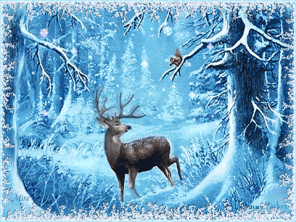 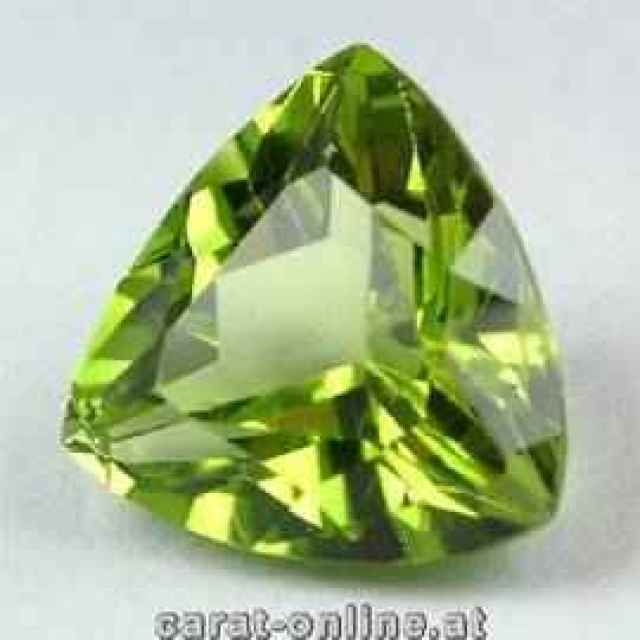 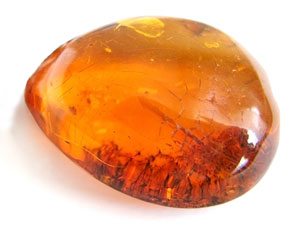 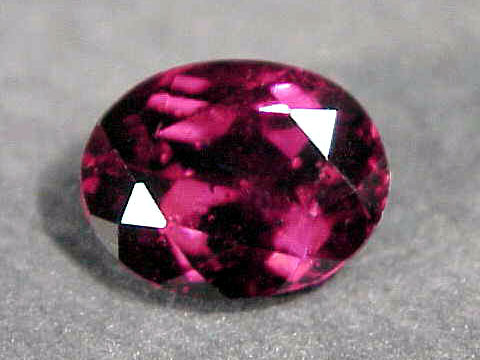 ДаренкаКокованя1. Семейное положение.Сирота1. Семейное положение.Одинокий2. ВнешностьПо шестому году, маленькая, носишка пуговкой.2. ВнешностьСтарик большой да бородатый.3. ХарактерЛюбопытная, веселая, смелая, ласковая, трудолюбивая, любит природу, ценит красоту.3. ХарактерВеселый, ласковый,  добрый, трудолюбивый, любознательный, любит природу, ценит красоту.4. Чем занимаетсяВ избе прибирала, похлебку да кашу  варила, кукле платье шила, любила сказки слушать.4. Чем занимаетсяОхотник. Летом пески промывает, золото добывает, а зимой по лесам за козлом бегает. Мастер сказки сказывать.1. Жизнь героя. - ВнешностьГде живётЧем занимаетсяКакие поступки совершает2. Характер герояКакой он по характеруКакие нравственныё качества есть у героя3. Отношение к герою Моё отношениеОтношение автора